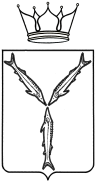 МИНИСТЕРСТВО ЗДРАВООХРАНЕНИЯ САРАТОВСКОЙ ОБЛАСТИП Р И К А З              от _______               _____ № ________г. СаратовНа основании Положения о министерстве здравоохранения Саратовской области, утвержденного постановлением Правительства Саратовской области от 01 ноября 2007 года № 386-П «Вопросы министерства здравоохранения Саратовской области», ПРИКАЗЫВАЮ:1. Внести в Приложение к приказу министерства здравоохранения Саратовской области от 12 июля 2018 года № 103-п «Об утверждении Типового положения о закупке товаров, работ, услуг учреждениями, подведомственными министерству здравоохранения Саратовской области» следующие изменения:1.1 в раздел «Термины и определения» дополнить абзацем третьим в следующей редакции:«Уполномоченное учреждение - государственное казенное учреждение Саратовской области «Государственное агентство по централизации закупок», непосредственно выполняющее отдельные функции по организации и проведению закупок товаров, работ, услуг в соответствии с Федеральным законом от 18 июля 2011 года № 223-Ф3 «О закупках товаров, работ, услуг отдельными видами юридических лиц», переданные ему на основании соглашения с Заказчиком. <1.1><1.1> Пункт включается только в Положения учреждений, имеющих тип «автономное».»;1.2 дополнить статьёй 4.1. в следующей редакции:«Статья 4.1. Уполномоченное учреждение <5.1 >1. При осуществлении закупочной деятельности в соответствии с Положением Заказчик заключает соглашение по передаче отдельных функций по организации и проведению закупок товаров, работ, услуг в соответствии с Федеральным законом № 223-Ф3 (далее - Соглашение) с Уполномоченным учреждением в соответствии с Положением, постановлением Правительства Саратовской области от 07 апреля 2014 года №212-П «О наделении полномочиями государственного казенного учреждения Саратовской области «Государственное агентство по централизации закупок» на определение поставщиков (подрядчиков, исполнителей) для нужд заказчиков Саратовской области и полномочиями на осуществление переданных на основании соглашений отдельных функций по организации и проведению закупок товаров, работ, услуг в соответствии с Федеральным законом от 18 июля 2011 года №223-Ф3 «О закупках товаров, работ, услуг отдельными видами юридических лиц», Гражданским кодексом Российской Федерации, другими федеральными законами и иными нормативными правовыми актами Российской Федерации, при наличии совокупности условий, предусмотренных частями 2-4 настоящей статьи.2.	На основании Соглашения Уполномоченному учреждению передаются отдельные функции Заказчика по организации и проведению закупок товаров, работ, услуг, начальная (максимальная) цена договора или максимальное значение цены договора по которым составляет не менее ста тысяч рублей.3.	На основании Соглашения Уполномоченному учреждению передаются отдельные функции Заказчика по организации и проведению закупок товаров, работ, услуг за исключением «Сооружения и строительные работы» - ОКПД 2 раздел Р, «Услуги в области архитектуры и инженерно- технического проектирования, технических испытаний, исследований и анализа» - ОКПД 2 класс 71 согласно Общероссийскому классификатору продукции по видам экономической деятельности ОК 034-2014 (КПЕС 2008), утвержденному приказом Федерального агентства по техническому регулированию и метрологии от 31 января 2014 года № 14-ст.4.	На основании Соглашения уполномоченному учреждению передаются отдельные функции Заказчика по организации и проведению конкурентных закупок товаров, работ, услуг путем проведения торгов (конкурс в электронной форме, аукцион в электронной форме, в том числе с участием субъектов малого и среднего предпринимательства).5.	До момента заключения Соглашения с Уполномоченным учреждением Заказчик проводит закупки самостоятельно.6.	Уполномоченному учреждению передаются любые из функций, предусмотренные Положением. Исключение составляют функции, предусмотренные пунктами 1, 4, 5-9 части 3 статьи 4 Положения, а также функции по определению и обоснованию начальной (максимальной) цены договора, определению формулы цены, устанавливающей правила расчета сумм, подлежащих уплате заказчиком поставщику (исполнителю, подрядчику) в ходе исполнения договора, определению и обоснованию цены единицы товара, работы, услуги, определению максимального значения цены договора и функции по описанию предмета закупки.7.	Уполномоченному учреждению при наличии совокупности условий, предусмотренных частями 2-4 настоящей статьи, Заказчиком передаются функции:по осуществлению приёма и проверки заявок Заказчика на осуществление закупок на предмет комплектности представленных документов, наличия в документах необходимых сведений, соответствия требованиям нормативных правовых актов Российской Федерации и области, Положения, в том числе на соответствие планам закупок товаров, работ, услуг;по осуществлению возврата заявок Заказчика на осуществление закупок;по определению электронной площадки для проведения закупки;по разработке и размещению извещения об осуществлении закупки и документации о закупке;по подготовке и размещению разъяснений положений документации о закупке;по подготовке и размещению изменений в извещение о закупке, документацию о закупке;по подготовке и размещению решения об отмене закупки;по утверждению состава и обеспечению работы комиссии по осуществлению закупок;по рассмотрению и оценке заявок на участие в закупке;по составлению и размещению протоколов, составляемых в ходе осуществления закупки.8.	Порядок взаимодействия Заказчика и Уполномоченного учреждения определяется Соглашением.9.	Соглашение разрабатывается Уполномоченным учреждением в соответствии с Положением, Постановлением Правительства Саратовской области от 07 апреля 2014 года №212-П «О наделении полномочиями государственного казенного учреждения Саратовской области «Государственное агентство по централизации закупок» на определение поставщиков (подрядчиков, исполнителей) для нужд заказчиков Саратовской области и полномочиями на осуществление переданных на основании соглашений отдельных функций по организации и проведению закупок товаров, работ, услуг в соответствии с Федеральным законом от 18 июля 2011 года №223-Ф3 «О закупках товаров, работ, услуг отдельными видами юридических лиц», Гражданским кодексом Российской Федерации, другими федеральными законами и иными нормативными правовыми актами Российской Федерации.10.	К деятельности Уполномоченного учреждения в пределах полномочий, установленных Соглашением, применяются нормы Положения, которые регламентируют закупочную деятельность Заказчика, в том числе права и обязанности Заказчика.11.	Уполномоченным учреждением принимается решение о создании комиссии по осуществлению закупок, определяется ее состав и порядок работы. Уполномоченное учреждение вправе принять отдельный локальный акт (положение), регламентирующий деятельность комиссии по осуществлению закупок. Уполномоченное учреждение вправе включить в состав комиссии по осуществлению закупок представителей Заказчика, участие которых в работе комиссии обеспечивает Заказчик.12.	Требования Уполномоченного учреждения к содержанию и составу заявки Заказчика, направляемой в Уполномоченное учреждение, основания для возврата заявки Заказчика устанавливаются Уполномоченным учреждением в Соглашении.<5.1> Статья 4.1 включается только в Положения учреждений, имеющих тип «автономное»;1.3 в статье 20:пункт 17 части 1 изложить в следующей редакции: «17) <16> осуществляется закупка следующих товаров, работ, услуг для нужд Заказчика:<16> Пункт включается только в Положение для ОГУ «Саратовский аптечный склад».а) приобретение наркотических средств и психотропных веществ, внесенных в списки II и III Перечня наркотических средств, психотропных веществ и их прекурсоров, подлежащих контролю в Российской Федерации в соответствии с постановлением Правительства Российской Федерации от 30 октября 2021 года № 1871 в пределах квот, установленных Минпромторгом России;б) приобретение охранных услуг в соответствии с постановлением Правительства Российской Федерации от 31 декабря 2009 года N 1148 «О порядке хранения наркотических средств, психотропных веществ и их прекурсоров»;в) приобретение услуг по перевозке наркотических средств, психотропных веществ и их прекурсоров, в соответствии с Постановлением Правительства РФ от 31 марта 2022 года № 526 «Об утверждении Правил перевозки наркотических средств, психотропных веществ и их прекурсоров на территории Российской Федерации, а также оформления необходимых для этого документов и о признании утратившими силу некоторых актов и отдельных положений некоторых актов Правительства Российской Федерации»;дополнить пунктом 20 следующего содержания:«20) <17.1> осуществляется закупка аренды нежилого помещения, которое ранее уже находилось в аренде у Заказчика, и на которое были ранее оформлены разрешительные документы (лицензии) на осуществление основных видов деятельности Заказчика, а также возмещение затрат по оплате коммунальных услуг, аренды оборудования, телефонных номеров, и других расходов, неразрывно связанных с арендуемым нежилым помещением;<17.1> Пункт включается только в Положения учреждений, имеющих тип «автономное».2. Начальнику управления ресурсного обеспечения и государственных закупок министерства здравоохранения области Трефилову В.А.:разместить настоящий приказ в ЕИС в сфере закупок товаров, работ, услуг для обеспечения государственных и муниципальных нужд в течение пятнадцати дней с даты подписания настоящего приказа; довести настоящий приказ до сведения руководителей учреждений, подведомственных министерству здравоохранения Саратовской области.3. Учреждениям, подведомственным министерству здравоохранения Саратовской области, осуществляющим закупку товаров, работ, услуг в соответствии с Федеральным законом от 18 июля 2011 года № 223-ФЗ «О закупках товаров, работ, услуг отдельными видами юридических лиц» и приказом министерства здравоохранения Саратовской области от 12 июля 2018 года № 103-п «Об утверждении Типового положения о закупке товаров, работ, услуг учреждениями, подведомственными министерству здравоохранения Саратовской области» внести изменения в положение о закупке товаров, работ, услуг в течение 15 (пятнадцати) дней с момента опубликования настоящего приказа и разместить в ЕИС в сфере закупок товаров, работ, услуг для обеспечения государственных и муниципальных нужд.4. Настоящий приказ подлежит официальному опубликованию в средствах массовой информации.5. Настоящий приказ вступает в силу со дня его опубликования и распространяется на правоотношения, возникшие с 03 октября 2022 года.Министр                                                                                                  О.Н. КостинСОГЛАСОВАНО:Заместитель министра			          Е.В. КенженбетоваНачальник управления ресурсногообеспечения и государственных закупок			         В.А. ТрефиловПервый заместитель начальника управления ресурсного обеспечения и государственных закупок – начальник отдела планирования государственных закупок и ведомственного контроля в сфере закупок            				          Н.В. СоломадинаЗаключениепо результатам антикоррупционной экспертизыот «___» __________ 2022 годаВ соответствии с Методикой проведения антикоррупционной экспертизы нормативных правовых актов и проектов нормативных правовых актов, утвержденной Постановлением Правительства Российской Федерации от 26 февраля 2010 года № 96, в настоящем проекте положений, устанавливающих для правоприменителя необоснованно широкие пределы усмотрения или возможность необоснованного применения исключений из общих правил, а также положений, содержащих неопределенные, трудновыполнимые и (или) обременительные требования к гражданам и организациям и тем самым создающих условия для коррупции, не выявлено.По результатам изучения настоящего проекта положений, противоречащих Конституции РФ, федеральному, региональному законодательству не выявлено.Начальник отдела правового обеспечения 					                Т.А. ОвчинниковаЕрмакова В.А. 98-29-77О внесении изменений в приказ министерства здравоохранения Саратовской области от 12 июля 2018 года № 103-п